  Ҡарар                                                                      решение  	От15.07.2020 год	№13/103        О внесении изменений в Регламент Совета сельского поселения Кузяновский  сельсовет муниципального района Ишимбайский район Республики Башкортостан Руководствуясь Федеральным законом от 6 октября 2003 года   № 131-ФЗ «Об общих принципах организации местного самоуправления в Российской Федерации», Законом Республики Башкортостан «О старостах сельских населенных пунктов в Республике Башкортостан», Уставом сельского поселения Кузяновский  сельсовет муниципального района Ишимбайский район Республики Башкортостан,в целях обеспечения участия населения муниципального образования в осуществлении местного самоуправления , Совет сельского поселения  Кузяновский  сельсовет муниципального района  Ишимбайский район  Республики Башкортостан                                              решил:1. Внести в Регламент Совета сельского поселения Кузяновский  сельсовет муниципального района  Ишимбайский район  Республики Башкортостан, утвержденный решением Совета сельского поселения Кузяновский  сельсовет муниципального района Ишимбайский район  республики Башкортостан, изменения согласно приложению к настоящему Решению.2. Обнародовать настоящее Решение на  информационном стенде и на официальном сайте администрации сельского поселения Кузяновский  сельсовет муниципального района Ишимбайский  район Республики Башкортостан.3. Настоящее Решение вступает в силу после его официального опубликования. Глава  сельского поселения    ____________ Шаяхметов И.А. приложениек решению Совета сельского поселения  Кузяновский сельсоветмуниципального района Ишимбайский районРеспублики Башкортостанот «15» июля 2020 года №13/103Изменения, вносимые в Регламент Совета Сельского поселения Кузяновский  сельсовет муниципального района Ишимбайский район Республики Башкортостан1. Главу 4  ст.28 «Порядок проведения заседаний Совета»   дополнить новым абзацем следующего содержания: «На заседание Совета вправе принимать участие старосты  д.Искисяково  и  д. Кызыл Октябрь сельского поселения Кузяновский  сельсовет муниципального района Ишимбайский район Республики Башкортостан с правом совещательного голоса.»2. Главу 6 ст. 49 «Порядок проведения заседаний постоянных комиссий Совета» дополнить новым абзацем следующего содержания: «В работе комиссий вправе принимать участие старосты  д.Искисяково и д. Кызыл Октябрь  сельского поселения Кузяновский  сельсовет муниципального района Ишимбайский район Республики Башкортостан с правом совещательного голоса.».Башкортостан РеспубликаhыИшембай районымуниципаль районыКөҙән ауыл советыауыл биләмәhе Советы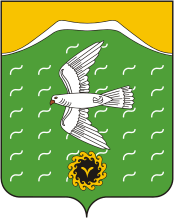 Совет сельского поселенияКузяновский сельсоветмуниципального районаИшимбайский районРеспублики Башкортостан